British Orienteering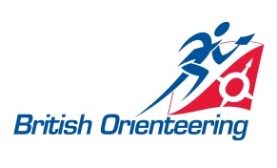 Association and Club Conference 2015Officials Registration FormForms will be kept for the duration of the conference and shredded immediately following the course.      Please complete all parts of the form and return by email (info@britishorienteering.org.uk )      Date of Conference: Saturday 10th October 2015      Venue:  NFU Mutual Head Office, Tiddington Road, Stratford upon Avon, Warwickshire, CV37 7BJPersonal InformationFull Name:             British Orienteering Membership Number:      Please state any special dietary requirements you have below. Club / Association InformationPlease tick below if you are representing your club or association, the name of your Club/Association and in what capacity you are attending the conference or if you are an independent attendee. Club                               Club Name:       Association                    Association Name:      Official Title (e.g. Club Chair, Association Secretary) : ORIndependent Attendee (e.g. not a representative of a club or association):    Declaration                 I acknowledge receipt of, and understand all of, the published information regarding the proposed activity. Signed:                                                                               Date:      